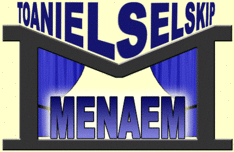 Website: www.tsmenaem.com Facebook: www.facebook.com/TSMenaem Ja, ik wil graag lid worden van Toanielselskip Menaem.Mijn interesse gaat uit naar:Gewoon lidSpelend lid (acteur/ actrice)DecorbouwLicht en geluidOmballingenJeugdtoneelPRWebsite (social media)Naam: ……………………………………………………………………………………Adres: ……………………………………………………………………………………Postcode/ Plaats: ……………………………………………………………………………………Telefoon: ……………………………………………………………………………………E-mail: ……………………………………………………………………………………Lever dit formulier in bij een van de bestuursleden of bij het secretariaat:Graldasingel 12, Menaam                                   Bestuur:                                   Janet Rekker                                   Bettina Bralts                                   Bauke Bootsma                                   Dorus Hemstra                                   Petra Hemstra